Publicado en Madrid el 06/08/2019 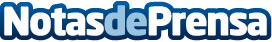 AirHelp analiza las peores rutas para viajar desde aeropuertos españolesDestinos como Colombia, Inglaterra, Portugal, República Checa o Egipto los más afectados por los retrasos aéreos de enero a julio de 2019Datos de contacto:Actitud de Comunicación913022860Nota de prensa publicada en: https://www.notasdeprensa.es/airhelp-analiza-las-peores-rutas-para-viajar Categorias: Nacional Derecho Viaje Turismo http://www.notasdeprensa.es